 College Study Tips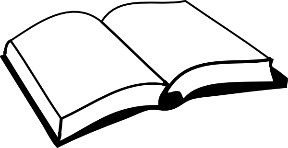 Reading a TextbookRead assigned chapters prior to classBefore you begin, browse the headings, bold print, italics, charts, photos & end of chapter summariesJot down questions while you read – bring them to class Look up definitions asap for terms you don’t know“BE” with the book – good posture, pencil ready, margin notes Mark first with a pencil – after reading, use a highlighterRefer to another book or option for clarificationTaking NotesTake notes only on page fronts during lectures – save the back for textbook notes, examples, drawings, questions, etc.“BE” with the instructor – eye contact, ask questions, camera onCompare notes with a classmate (or instructor) – missing anything?Review notes after class & fill in the gaps when concepts are freshRework (or computer generate) your notes – organize info into a meaningful method for you If power points are available – print them and add more detailsTry a 3 ring binder – great for organizing all handouts, power point slides, study guides, graded homework, returned tests, etc.MemoryUse it or lose it – browse your materials dailyUse mnemonics (memory aids) – acronyms, rhymes, associationsCreate flash cards & take them everywhereColor code notes and/or flash cards, ex. definitions – yellow, processes - greenOnce you feel comfortable with the material, then study topics in random order to take out of contextUnderstand it, rather than memorize it – “cover and converse” methodRelax - helps you absorb, retain, and recall new concepts with greater easeConcentrationStudy in a quiet and comfy location – dedicate a space to studyingSet a study goal before you start, ex. # of pages to read or # of problems to doTake short breaks (5:1 ratio...study 50 minutes & break 10 minutes)Find ways to make “less” interesting information “more” interestingIdentify and minimize distractions (tv, cell phone, people, etc.)Study during your peak energy times (day person? evening person?)Set a timer so you can monitor your progress without “clock watching”Test PreparationStudy with a classmate or a group – use RRCC’s free tutoring!When you don’t understand something, get help immediatelyDo all assignments (even if it isn’t for a grade) – submit on timeReview graded material – put in your binder (plastic or D2L)Review your notes prior to each class as if there will be a pop quizBrainstorm potential test questions - use chapter headings and subheadings - do you know the answers?Ensure you know test specifics if possible, ex. number/type of questionsMiscellaneous TipsEngage your emotions and activate your senses when studyingGet the “big picture” first, then determine the specificsChunk information into sets of 3-5 concepts eachUse a notepad or phone to jot random thoughts that cross your mindSkim notes right before bedtime – increases information retentionMake a determined effort to find significance in each subject, chapter, etc.Maintain good habits of nutrition, exercise, stress management and sleep – your brain will thank you!Pick & PracticeChoose 1 or 2 ideas & try them outIdea 1:Idea 2:If they work, keep doing them!   If not, pick & practice new ideas!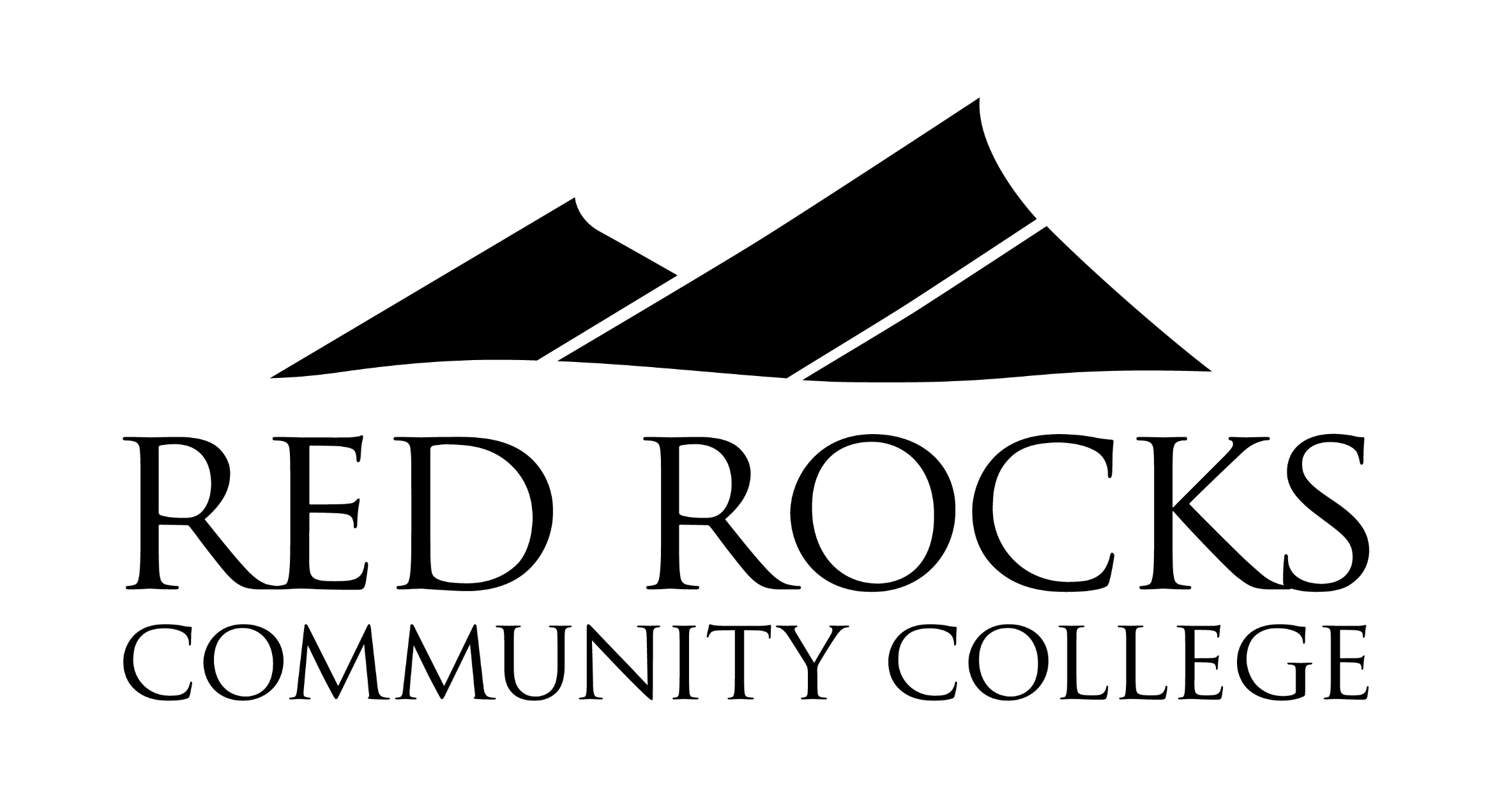 Dana Kobold | dana.kobold@rrcc.edu | 303.914.6176 | rrcc.edu/fyeHandout info researched and created by Dana Kobold, FYE Coordinator (Revised SP 21)